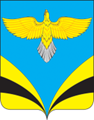 Собрание представителей сельского поселения Песочноемуниципального района Безенчукский Самарской областичетвертого созываРЕШЕНИЕ                    10 июня 2022                                                   № 75/31Об утверждении Положения о порядке сообщения лицами, замещающимимуниципальные должности в Собрании представителей сельского поселения Песочное  муниципального района Безенчукский Самарской области, о возникновении личной заинтересованности при исполнении должностных обязанностей, которая приводит или может привести к конфликту интересов           В соответствии с частью 14 статьи 131 Закона Самарской области  от 10.03.2009 г. №23-ГД «О противодействии коррупции в Самарской области», введенной в действие Законом Самарской области  от 11.02.2022 г. №17-ГД, руководствуясь Уставом сельского  поселения Песочное муниципального района Безенчукский, Собрание представителей сельского поселения Песочное муниципального района  Безенчукский                                                                       РЕШИЛО:     1. Утвердить прилагаемое Положение о порядке сообщения лицами, замещающими муниципальные должности в сельском поселении Песочное муниципального района Безенчукский Самарской области, о возникновении личной заинтересованности при исполнении должностных обязанностей, которая приводит или может привести к конфликту интересов.    2. Со дня вступления в силу настоящего решения, признать утратившими силу:     - решение Собрания представителей сельского поселения Песочное муниципального района Безенчукский от 28.04.2016 г. № 33/13  «О Порядке сообщения Главой сельского поселения Песочное муниципального района Безенчукский и депутатами Собрания представителей сельского поселения Песочное муниципального района Безенчукский, о возникновении личной заинтересованности при исполнении должностных обязанностей, которая приводит или может привести к конфликту интересов»;      - решение Собрания представителей сельского поселения Песочное муниципального района Безенчукский от 29.12.2017 г. № 96/43 «О внесении изменений в Порядок сообщения Главой сельского поселения Песочное  муниципального района  Безенчукский и депутатами Собрания представителей сельского поселения Песочное муниципального района Безенчукский, о возникновении личной заинтересованности при исполнении должностных обязанностей, которая приводит или может привести к конфликту интересов, утвержденный решением Собрания представителей  сельского поселения Песочное муниципального района Безенчукский от 28.04.2016 г. № 33/13»;      - решение Собрания представителей сельского поселения Песочное муниципального района Безенчукский от 28.04.2022г. № 72/30 «О внесении изменений в Порядок сообщения Главой сельского поселения Песочное муниципального района Безенчукский и депутатами Собрания представителей сельского поселения Песочное  муниципального района Безенчукский,  о возникновении личной заинтересованности при исполнении должностных обязанностей, которая приводит или может привести к конфликту интересов, утвержденный решением Собрания представителей сельского поселения Песочное муниципального района Безенчукский Самарской области от 28.04.2016 г. № 33/13».     3. Опубликовать настоящее решение в газете «Вестник сельского поселения Песочное и разместить на сайте администрации сельского поселения Песочное муниципального района Безенчукский Самарской области в сети «Интернет» (http:// pesoch.ru/administration/).     4. Настоящее решение вступает в силу со дня его официального опубликования.Председатель Собрания представителей сельского поселения Песочное муниципального района Безенчукский      Самарской области                                                                               О.В. КондрашоваГлава сельского поселения  Песочное                                                 муниципального района Безенчукский      Самарской области                                                                                   В.Г. Гуреев                                                               Приложение к Решению Собрания представителей сельского поселения Песочное муниципального района Безенчукский  № 75/31 от 10.06.2022г.Положение о порядке сообщения лицами, замещающими муниципальные должности в сельском поселении Песочное муниципального района Безенчукский Самарской области, о возникновении личной заинтересованности при исполнении должностных обязанностей,  которая приводит или может привести к конфликту интересов.1.	Настоящее положение определяет порядок   сообщения лицами, замещающими муниципальные должности, о возникновении личной заинтересованности при исполнении должностных обязанностей, которая приводит или может привести к конфликту интересов.2.	Лица, замещающие муниципальные должности, обязаны 
в соответствии с законодательством Российской Федерации 
о противодействии коррупции сообщать о возникновении личной заинтересованности при исполнении должностных обязанностей, которая приводит или может привести к конфликту интересов, а также принимать меры по предотвращению или урегулированию конфликта интересов.Сообщение оформляется в письменной форме в виде уведомления 
о возникновении личной заинтересованности при исполнении должностных обязанностей, которая приводит или может привести к конфликту интересов (далее — уведомление), по форме согласно приложению 1 к Положению о порядке сообщения лицами, замещающими муниципальные должности в Собрании представителей сельского поселения Песочное муниципального района Безенчукский Самарской области, о возникновении личной заинтересованности при исполнении должностных обязанностей, которая приводит или может привести к конфликту интересов (далее – Положение).3.	Уведомление подается в Собрание представителей сельского поселения Песочное муниципального района Безенчукский Самарской области и регистрируется в журнале регистрации уведомлений, форма которого определена приложением 2 к Положению. Листы журнала должны быть пронумерованы, прошнурованы и скреплены печатью Собрания представителей сельского поселения Песочное муниципального района Безенчукский Самарской области.4.	Копия уведомления с отметкой о регистрации выдается лицу, подавшему уведомление, на руки под роспись в журнале регистрации уведомлений либо направляется по почте с уведомлением о получении.5.	Председатель Собрания представителей  сельского поселения Песочное муниципального района Безенчукский для осуществления предварительного рассмотрения уведомления в течение 3 рабочих дней со дня  поступления уведомления в Собрание представителей сельского поселения Песочное муниципального района Безенчукский   направляет его в постоянную комиссию, образованную Собранием представителей сельского поселения Песочное муниципального района Безенчукский Самарской области для рассмотрения ситуаций конфликта интересов (далее — Комиссия).Комиссия при рассмотрении уведомления имеет право запрашивать и получать в письменном виде от лица, направившего уведомление, пояснения по изложенным в них обстоятельствам и принимать решение  о необходимости направления в установленном порядке запросов  в федеральные органы государственной власти, органы государственной власти Самарской области, иные государственные органы, органы местного самоуправления муниципального образования Самарской области и заинтересованные организации.6.	По результатам предварительного рассмотрения уведомления Комиссия в течение 7 рабочих дней со дня поступления уведомления в Комиссию подготавливает мотивированное заключение.7.	Уведомление, мотивированное заключение и другие материалы, полученные в ходе предварительного рассмотрения уведомления, представляются председателю Собрания представителей сельского поселения Песочное  муниципального района Безенчукский   в течение 10 рабочих дней со дня поступления уведомления в постоянную комиссию и подлежат рассмотрению Собранием представителей сельского поселения Песочное муниципального района Безенчукский  на  ближайшем заседании.В случае направления запросов, указанных в абзаце втором пункта 5 Положения, уведомление, мотивированное заключение и другие материалы представляются председателю Собрания представителей  сельского поселения Песочное муниципального района  Безенчукский в течение 45 дней со дня поступления уведомления в постоянную  Комиссию. Указанный срок может быть продлен, но не более чем на 30 дней. 8.	По результатам рассмотрения уведомления Собранием представителей сельского поселения Песочное муниципального района Безенчукский  принимается одно из следующих решений:а)	признать, что при исполнении должностных обязанностей лицом, направившим уведомление, конфликт интересов отсутствует;б)	признать, что при исполнении должностных обязанностей лицом, направившим уведомление, личная заинтересованность приводит или может привести к конфликту интересов;в)	признать, что лицом, направившим уведомление, не соблюдались требования об урегулировании конфликта интересов.9.	В случае принятия решений, предусмотренных подпунктами 
«б» и «в» пункта 8 Положения, в соответствии с законодательством Российской Федерации председатель Собрания представителей  сельского поселения Песочное  муниципального района  Безенчукский  принимает меры или обеспечивает принятие мер по предотвращению или урегулированию конфликта интересов либо рекомендует лицу, направившему уведомление, принять такие меры.10.	Копия принятого решения вручается или направляется заказной почтой лицу, подавшему уведомление, не позднее одного рабочего дня                   со дня его принятия.11.	Уведомление и иные материалы, связанные с рассмотрением уведомления,  приобщаются к личному делу лица, подавшего уведомление.Приложение 1________________________________    (отметка об ознакомлении)Председателю Собрания представителей сельского поселения Песочное муниципального районаБезенчукский  Самарской области                                                 от ____________________________                                         _______________________________                                     (Ф.И.О., замещаемая должность)УВЕДОМЛЕНИЕо возникновении личной заинтересованности при исполнениидолжностных обязанностей, которая приводитили может привести к конфликту интересовСообщаю о возникновении у меня личной заинтересованности при исполнении должностных  обязанностей,  которая приводит или может привести к конфликту интересов (нужное подчеркнуть).Обстоятельства, являющиеся    основанием    возникновения    личной заинтересованности: __________________________________________________________________________________________________________________________________________________________Должностные   обязанности,  на  исполнение  которых  влияет  или  может повлиять личная заинтересованность_____________________________________________________________________________________________________Предлагаемые    меры   по  предотвращению  или  урегулированию  конфликтаинтересов: ________________________________________________________________________________________________________________________________________________Намереваюсь (не   намереваюсь)   лично  присутствовать  на  заседании  Собрания представителей сельского поселения Песочное  муниципального   района Безенчукский  Самарской области   при рассмотрении  настоящего уведомления (нужное подчеркнуть).«__» ___________ 20__ г.                                            ________________________________                       (подпись лица,   (расшифровка подписи)                     направляющего уведомление)Приложение 2Журналрегистрации уведомлений о возникновении личной заинтересованности при исполнениидолжностных обязанностей, которая приводитили может привести к конфликту интересов№ п/пРегистрационный номер уведомленияДата регистрации уведомленияУведомление представленоУведомление представленоУведомление зарегистрированоУведомление зарегистрированоУведомление зарегистрированоОтметка о получении копии уведомления (копию получил, подпись) либо о направлении копии уведомления по почте№ п/пРегистрационный номер уведомленияДата регистрации уведомленияФ.И.О.ДолжностьФ.И.О.ДолжностьПодписьОтметка о получении копии уведомления (копию получил, подпись) либо о направлении копии уведомления по почте